Learning Project Week 10-Sport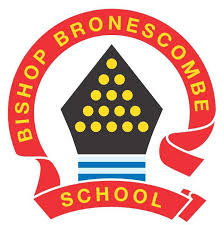 22/06/20 Year group: 3 and 4Learning Project Week 10-Sport22/06/20 Year group: 3 and 4Here are suggested activities to enable you to support your child to access Maths and English learning activities at home.  Open-ended activities for other subjects follow on the next pages.  We would suggest Maths, Reading and Writing activities are completed daily, followed by a Learning Project activity of your choice.  These are suggestions and you may wish to use resources on BBC Bitesize or other online providers.  If you need any support or further challenge, please contact your child's class teacher via Class Dojo. We would love to see your Home Learning successes so please post to Class Dojo portfolios.  Your work may be selected to appear in our newsletter and weekly Achievers' Collective Worship!  Again, if you are having trouble with this, please message your class teacher for advice.Here are suggested activities to enable you to support your child to access Maths and English learning activities at home.  Open-ended activities for other subjects follow on the next pages.  We would suggest Maths, Reading and Writing activities are completed daily, followed by a Learning Project activity of your choice.  These are suggestions and you may wish to use resources on BBC Bitesize or other online providers.  If you need any support or further challenge, please contact your child's class teacher via Class Dojo. We would love to see your Home Learning successes so please post to Class Dojo portfolios.  Your work may be selected to appear in our newsletter and weekly Achievers' Collective Worship!  Again, if you are having trouble with this, please message your class teacher for advice.Maths ActivitiesReading ActivitiesMonday- Get your child to watch ​this video ​explaining coordinates and how to plot them using the x-axis first, then the y-axishttps://safeyoutube.net/w/8Iw6Monday- ​Encourage your child to read for enjoyment- perhaps in the garden for a change.​ ​Or complete some reading comprehension activities- ​here​ are some all about British female athletes.https://www.twinkl.co.uk/resource/lks2-inspirational-british-female-athletes-differentiated-reading-comprehension-activity-t-e-2548894Tuesday- Set up a treasure hunt in your home/garden. Ensure your child knows where the origin (0,0) is and ask them to take 4 steps to the right and 7 steps forward to find the ‘treasure’ at (4,7). Change your instructions so you are just saying the coordinate and children have to move to the position independently.Tuesday-Visit​ ​Worldbookonline​ eBooks using Username: wbsupport and Password: distancelearn. Search for the title: ​Play Sports!​ Ask your child to read the eBook. Encourage them to complete the activities at the back of the bookhttps://worldbookonline.com/wb/Login?id=800Wednesday- Ask your child to play ​Alien Attack​ using the first quadrant. Can they describe the positions of the alien spaceships? Then encourage them to play ​‘Hit the Coordinate’​ to practise plotting coordinates on a grid.https://mathsframe.co.uk/en/resources/resource/469/Coordinates-Alien-Attackhttps://www.mathsisfun.com/data/click-coordinate.htmlWednesday- Research and read online with your child about ​The Olympics​. Which sport/s would they like to try? Why? Write 10 facts about The OlympicsThursday- Set up a Times Table relay race. Can your child run lengths of a space and count in their times tables forwards and backwards?  Thursday- ​ Listen to ​these BBC children’s sport podcasts​. ​Or your child can look through newspapers/ magazines and list all of the sporting vocabulary they find​.https://www.bbc.co.uk/programmes/b03g64pm/episodes/downloadsFriday- Can your child identify the average temperatures in these Olympic-hosting countries and then order them? France, Germany, Canada, Norway and Russia.  Friday- ​Ask your child to read this extract from ​Quiz Whiz Sport​. Encourage them to answer the questions on each page and record these in full sentences.  https://www.lovereading4kids.co.uk/extract/7810/Quiz-Whiz-Sport-by-Tom-Jackson.htmlSpellings ActivitiesWriting ActivitiesMonday- Task your child with​ ​choosing 5 sporting activities that they’re unsure of how to spell and encourage them to learn to spell them. Can they apply these words into sentences?Monday- Visit the Literacy Shed for this wonderful resource on ​“The Catch​.” Or, your child could write their very own celebration songhttps://www.literacyshedplus.com/en-gb/resource/the-catch-ks2-activity-packTuesday- Practise spelling these words: ​myth, gym, Egypt, pyramid, mystery​. Can your child identify the spelling rule? (The ‘ɪ’ sound spelt ‘y’ elsewhere than at the end of words).Tuesday- Ask your child to choose a sports person they admire. Get them to write a list of questions they would like to ask them. They could answer in role as their hero. Ensure your child uses a range of question words.  Wednesday- Alphabetical order:​ ​List each letter of the alphabet and ask your child to think of a ​sport​ related word that corresponds with each letter.Wednesday- Your child could devise their very own sport, including rules, equipment needed and a scoring system. Why not test the sport out?  Thursday- ​R​a​i​n​b​o​w​ ​w​o​r​d​s​. Choose 5 ​Common Exception​ words and choose different colours to write each letter and create rainbow words.  Thursday- Encourage​ ​your child to continue ​this story starter​ (right of site) and write their own Underwater Olympics story using the ​picture​ as a stimulus.  https://www.pobble365.com/underwater-olympicsFriday- ​Proofread writing tasks from this week. Your child can use a ​dictionary​ to check any spellings that they’re unsure of using the first2/3 letters of the word.  Friday- Ask your child to choose a sport, which is popular in another country, and write their own set of instructions for how to play that particular sport.Learning Project - to be done throughout the weekThe project this week aims to provide opportunities for your child to learn more about sports and games. Learning may focus on the history of sport, sporting-heroes, physical challenges and performance.● Our Sport Heroes- ​How many famous sports people can your child name? Ask them to choose a sports person and research online about them. Can they find out how and when they started their career, or any other interesting facts about them? Encourage your child to create a timeline that details all of the achievements of their sporting hero.    ● Tissue Paper Sports Logo -  ​Ask your child to use scrunched up tissue and paint to recreate the logo for their favourite sport team or design and create their own sport logo, perhaps for their school team. Your child could sketch this with pencils as an alternative.   ● Super Movers! - ​Encourage your child to take part in this football themed ​Super Movers​! There are two levels - Super Movers are a great way to keep active and have fun! Try ​Go Noodle​ and dance along to one of their routines - there’s plenty to choose from and the whole family can join in! Remember to tweet a video of their workout​ ​#TheLearningProjects​.​ ​Your child could design a poster encouraging others to take part in sporting activities. Ask them how they would persuade others to join in. What type of words could they use? ​Recommendation at least 2 hours of exercise a week.  ● Sharing Sport Interests - ​Encourage your child to ask different family members about their favourite sports and any sports they took part in growing up - were they a part of any clubs? Did they take part in any competitions? Did they win any trophies? They might find out something new about their family members! Following this, can your child use the information to write a newspaper report recounting one the memorable events? They could include quotes from the interview.  ● Powerful Paralympians - ​ ​You could explore diversity in sport with your child. Ask your child to find out about the Paralympic games and famous paralympians such as ​Ellie Simmonds​. How have these people overcome challenges to represent their country in their chosen sport? They could write a letter/email to a chosen athlete and ask them questions about their sporting journey. Or they could draw a detailed sketch of the athlete during a winning moment.STEM Learning OpportunitiesBody Facts or Body Fiction ● Have a look at the body facts or body fiction worksheet ​on this link: https://www.stem.org.uk/user/login?destination=system/files/elibrary-resources/legacy_files_migrated/30006-wellcometrust_primary_sa_ps1.pdf● Use a ruler or tape measure to find out if your foot is as long as your forearm or your height is the same as your arm span. The complete resource can be downloaded ​by following this link: https://www.stem.org.uk/resources/elibrary/resource/34278/super-athletes-ages-7-9Internet Safety ResourcesThe following links are intended to provide you with support and resources to help you learn about online safety at home with your child.https://www.thinkuknow.co.uk/parents/support-tools/home-activity-worksheets/https://www.childnet.com/resources/online-safety-activities-you-can-do-from-homeAdditional Learning Resources● BBC Bitesize​ - ​Lots of videos and learning opportunities for all subjects.● Classroom Secrets Learning Packs​ ​- Reading, writing and maths activities for different ages.  ● Twinkl​ - ​Click on the link and sign up using your email address and creating a password. Use the offer code UKTWINKLHELPS.  ● White Rose Maths​ online maths lessons - Watch a lesson video and complete the worksheet (can be downloaded and completed digitally).● Times Table Rockstars​- child can access both of these programmes with their school logins. On Times Table Rockstars, children should aim to play Soundcheck for 20 minutes daily. ● IXL online. Follow this link: ​Year 3​ https://uk.ixl.com/math/year-3 or this one for ​Year 4​ https://uk.ixl.com/math/year-4  There are interactive games to play and guides for parents.● Mastery Mathematics Learning Packs - ​Take a look at the mastery mathematics home learning packs with a range of different activities and lessons. 